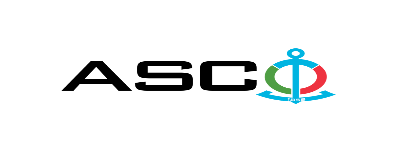 “AZƏRBAYCAN XƏZƏR DƏNİZ GƏMİÇİLİYİ” QAPALI SƏHMDAR CƏMİYYƏTİNİN№AM-071/2021 nömrəli 12.10.2021-ci il tarixində “G.Ə.Şıxlınski” gəmisinə tələb olunan polad burazların satınalınması məqsədilə keçirdiyiAÇIQ MÜSABİQƏNİN QALİBİ HAQQINDA BİLDİRİŞ                                                              “AXDG” QSC-nin Satınalmalar KomitəsiSatınalma müqaviləsinin predmetiPolad burazlarınQalib gəlmiş şirkətin (və ya fiziki şəxsin) adıFranklin Offshore Caspian LtdMüqavilənin qiyməti 539 852 AZNMalların tədarük şərtləri (İncotresm-2010) və müddəti                                 DDP Bakıİş və ya xidmətlərin yerinə yetirilməsi müddəti70 GÜN ƏRZİNDƏ